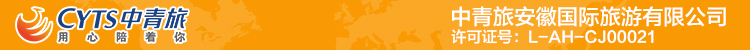 嵊泗列岛-黄龙岛双岛纯玩度假高铁4日游行程单希腊很远 嵊泗很近行程安排费用说明其他说明产品编号LZGL2024041502出发地合肥市目的地舟山市行程天数4去程交通动车返程交通动车参考航班无无无无无产品亮点产品特色产品特色产品特色产品特色产品特色D1D1行程详情出发地-上海-嵊泗早班高铁各城市出发赴上海虹桥，后乘坐接驳车，经过【东海大桥】全长32.5千米，观海上风力发电风车群，大桥两边景色美不胜收，抵达沈家湾码头，后乘坐15：00左右的游船上岛 （约1小时），住嵊泗，晚自由活动，自行欣赏嵊泗海岛夜景！用餐早餐：X     午餐：X     晚餐：X   住宿嵊泗岛上精品民宿D2D2行程详情嵊泗本岛1日游早餐后后游览【东海渔村+田岙沙滩】（不少于2小时）她是浙江省休闲渔业旅游的发源地，集一个“阳光、沙滩、大海、渔村为一体” 还可欣赏村里渔家壁画;东海渔村以休闲度假、观光娱乐、渔家风情为主要元素的综合性旅游区，东海渔村被评为“浙江省特色旅游村”整个渔村洋溢着渔乡文化气息；参观嵊泗解放后遗留的侵华日军鱼雷洞，不仅是日军暴行的罪证，更是嵊泗人民无法忘却的历史，永不褪色的记忆漫步【左岸公路】（网红打卡不少于30分钟），左岸公路是嵊泗列岛的网红骑行打卡点，2.8公里的红色骑行海岸线，一侧是绿意葱茏的青山，一侧是湛蓝澄净的碧海，是美丽海岛生态秀美的精华影像。骑行其间，人如在画中穿行，景色美不胜收，一路狂欢，放声歌唱...中餐后稍作休息，下午下午游览嵊泗列岛风景区的核心区域【基湖沙滩】或【南沙滩】（群岛最大最干净的天然海滨浴场 门票已含 半天自由活动），沙滩倚山傍海，溶绿洲、沙滩、海湾为一体，金沙细净、坡度平坦、海水荡漾、海滨浴场配有冲浪、帆船、海浴、沙浴、篝火晚会、摩托艇、野营、沙滩排球、自助烧烤等娱套设施。沙滩的沙石中有少量沙蛤、沙蟶、小螃蟹，夕阳下沿着沙滩体验赶海拾贝乐趣。用餐早餐：√     午餐：X     晚餐：X   住宿嵊泗岛上精品民宿D3D3行程详情跳岛1日游早餐后坐船出发前往【黄龙岛】，抵达后乘坐旅游观光车前往【元宝山景区】，参观悬空而坐、鬼斧神工的财富之石“东海云龙”元宝石，为清光绪三十四年（1908年）苏淞总兵徐传隆巡海时所题。后游览【悠然村】真正原生态渔村，由黄龙岛隐士许永康老先生历经20余年精心打造，看似简单古朴的石屋之内，掩藏着各种奇花异草、石刻墨宝，形成了独特的自然人文景观。石墙青瓦、竹篱柴扉，花香四溢，意趣盎然，颇有陶渊明“采菊东篱下、悠然见南山”之风。中午在东海石村渔家餐厅就餐。午后往前参观坐拥诸多奇礁怪石的原生态海岬【赤膊山景区】山咀间奇礁怪石巧夺天工，有犀牛下海、海豚问天、金驼观蛙、双蛇相偎，且面朝大海一望无余，眼前为岱山诸岛与嵊泗列岛的交界海域，也是洋山港通往日、韩、东南亚等地巨轮频繁往来的国际航道，同时也是一处日出观览胜地。西南面十余海里处即是“中国的泰坦尼克号”太平轮遗迹所在海域。海天壮阔、景色别致的赤膊山咀被誉为“东方好望角”。随后返回参观【大钳咀头】可感受黄龙岛渔港风情，近看古朴的“海上布达拉宫”东海石村，远眺嵊泗东北部诸岛，景致古朴典雅美不胜收，是一处拥有无敌海景视野的原生态海岬。打卡海角灯塔、珍珠云梦、海景瞭望台等，感受渔港风情。参观结束后适时坐船返回泗礁本岛。（行程顺序或根据实际情况调整）用餐早餐：√     午餐：√     晚餐：X   住宿嵊泗岛上精品民宿D4D4行程详情嵊泗-上海-出发地上午岛上自由活动或参加【渔家乐海上活动  游览时间约1小时】（自理100元/人 自愿原则）让您轻松体验渔家风情，跟随渔民一起出海，在大海深处捕捉最欢快的浪花，打捞最跳跃的海鲜，让人放下疲惫卸去烦忧，天然海鲜，丝丝美味，唇齿生津。中午乘船返回码头（根据返程票时间定），乘车返回结束愉快海岛之旅！用餐早餐：√     午餐：X     晚餐：X   住宿温馨的家费用包含交通：合肥-上海虹桥往返高铁二等座（其它地市客人，出发地-上海虹桥高铁站集合）交通：合肥-上海虹桥往返高铁二等座（其它地市客人，出发地-上海虹桥高铁站集合）交通：合肥-上海虹桥往返高铁二等座（其它地市客人，出发地-上海虹桥高铁站集合）费用不包含正餐不含，渔家乐海上出海捕鱼活动自理100元/人，自愿选择正餐不含，渔家乐海上出海捕鱼活动自理100元/人，自愿选择正餐不含，渔家乐海上出海捕鱼活动自理100元/人，自愿选择预订须知重点提示：温馨提示1、请游客记好发车时间及地点，提前到达，出行请携带有效身份证件，请勿擅自多携带人员参团，出游当天游客自身原因未及时到达未赶上高铁或班船，做自动离团处理，任何费用不退。退改规则以旅游合同约定为准，如按约定比例扣除的必要的费用低于实际发生的费用，旅游者按照实际发生的费用支付。保险信息营造文明、和谐的旅游环境，关系到每位旅游者的切身利益。做文明旅游者是我们大家的义务，请遵守以下公约：